         Πίνακας Αποφάσεων Δημοτικού Συμβουλίου Δήμου Κεφαλλονιάς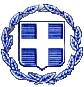 ΕΛΛΗΝΙΚΗ ΔΗΜΟΚΡΑΤΙΑΝΟΜΟΣ  ΚΕΦΑΛΛΗΝΙΑΣ ΔΗΜΟΣ  ΚΕΦΑΛΛΟΝΙΑΣ Δ/ΝΣΗ ΔΙΟΙ/ΚΩΝ ΥΠΗΡΕΣΙΩΝΤΜΗΜΑ ΔΙΟΙΚ/ΚΗΣ ΜΕΡΙΜΝΑΣ & ΥΠΟΣΤΗΡΙΞΗΣ ΠΟΛΙΤΙΚΩΝ ΟΡΓΑΝΩΝΠληρ. Βασιλείου ΝατάσαΤαχ. Δ/νση : Πλατεία Βαλλιάνου28100 ΑΡΓΟΣΤΟΛΙΤΗΛ: 2671360 158@:dimsimkef@gmail.com                  Αργοστόλι:  29/11/2016                  Αριθ.  Πρωτ: 40316ΕΛΛΗΝΙΚΗ ΔΗΜΟΚΡΑΤΙΑΝΟΜΟΣ  ΚΕΦΑΛΛΗΝΙΑΣ ΔΗΜΟΣ  ΚΕΦΑΛΛΟΝΙΑΣ Δ/ΝΣΗ ΔΙΟΙ/ΚΩΝ ΥΠΗΡΕΣΙΩΝΤΜΗΜΑ ΔΙΟΙΚ/ΚΗΣ ΜΕΡΙΜΝΑΣ & ΥΠΟΣΤΗΡΙΞΗΣ ΠΟΛΙΤΙΚΩΝ ΟΡΓΑΝΩΝΠληρ. Βασιλείου ΝατάσαΤαχ. Δ/νση : Πλατεία Βαλλιάνου28100 ΑΡΓΟΣΤΟΛΙΤΗΛ: 2671360 158@:dimsimkef@gmail.comΤης 21ης τακτικής συνεδρίασης  της  28ης Νοεμβρίου 2016 ημέρα Δευτέρα  και  ώρα  12:00 Εκτός Ημερησίας  367/2016 Έγκριση δαπανών                                    Εγκρίνεται κατά πλειοψηφία         368/2016   Μεταβολές Σχολικών Μονάδων Α/θμιας και Β/θμιας Εκπαίδευσης Κεφαλληνίας για το σχολικό έτος 2017- 2018                                    Εγκρίνεται κατά πλειοψηφία        369/2016  Έγκριση μελέτης με τίτλο: «Προμήθεια παστεριωμένου γάλακτος εργατοτεχνικού προσωπικού Δήμου Κεφ/νιάς και Ν.Π.Δ.Δ. για το έτος 2017»                                             Εγκρίνεται ομόφωνα        370/2016 Έγκριση των αριθμ. 3/2016 και 4/2016 αποφάσεων Δ.Σ. του Ν.Π.Δ.Δ. με τίτλο: «ΜΟΥΣΕΙΟ ΦΥΣΙΚΗΣ ΙΣΤΟΡΙΑΣ ΚΕΦΑΛΛΟΝΙΑΣ ΚΑΙ ΙΘΑΚΗΣ»                                             Εγκρίνεται ομόφωνα        371/2016 Έγκριση της αριθμ. 113/2016 απόφασης της Κ.Ε.ΔΗ.ΚΕ. (ΟΡΘΗ ΕΠΑΝΑΛΗΨΗ) επί αιτήματος προς Δήμο Κεφαλλονιάς για παραχώρηση χρήσης οικοπέδου στη θέση Ριτσάτα- Μερσιάς Δ.Ε. Παλικής                                                Εγκρίνεται ομόφωνα        372/2016  Έγκριση υποβολής πρότασης  στο πλαίσιο της 1ης πρόσκλησης του προγράμματος διασυνοριακής συνεργασίας INTERREG V-A «Ελλάδα-Ιταλία» (INTERREG V-A Greece - Italy) 2014-2020 με τίτλο:  «Cross Border Network for the valorization of traditional Agri-food products and the promotion of Agro-tourism  -  “Agri-Net”».  Άξονα Προτεραιότητας 2,  Ειδικό στόχος: 2.1                                    Εγκρίνεται κατά πλειοψηφία           373/2016   Έγκριση υποβολής πρότασης  στο πλαίσιο της 1ης πρόσκλησης του προγράμματος διασυνοριακής συνεργασίας INTERREG V-A «Ελλάδα-Ιταλία» (INTERREG V-A Greece - Italy) 2014-2020 με τίτλο: .«Hazards consequences to build environment and heritage under risk – “ACTIVATE”».  Άξονα Προτεραιότητας 2,  Ειδικό στόχος: 2.2                                      Εγκρίνεται κατά πλειοψηφία          374/2016  Έγκριση υποβολής πρότασης  στο πλαίσιο της 1ης πρόσκλησης του προγράμματος διασυνοριακής συνεργασίας INTERREG V-A «Ελλάδα-Ιταλία» (INTERREG V-A Greece - Italy) 2014-2020 με τίτλο: .«Sustainable territories exploring paths, green-ways and stories – “STEPS” » Άξονα Προτεραιότητας 2  Ειδικό στόχος: 2.1                                      Εγκρίνεται κατά πλειοψηφία          375 /2016  Έγκριση υποβολής πρότασης  στο πλαίσιο της 1ης πρόσκλησης του προγράμματος διασυνοριακής συνεργασίας INTERREG V-A «Ελλάδα-Ιταλία» (INTERREG V-A Greece - Italy) 2014-2020 με τίτλο: .«ECO-SAFE BUILDINGS - Smart and secure innovative eco-technologies for communities’ needs»”». Άξονα Προτεραιότητας 2  Ειδικό στόχος: 2.3                                         Εγκρίνεται κατά πλειοψηφία           376/2016  Έγκριση υποβολής πρότασης  στο πλαίσιο της 1ης πρόσκλησης του προγράμματος διασυνοριακής συνεργασίας INTERREG V-A «Ελλάδα-Ιταλία» (INTERREG V-A Greece - Italy) 2014-2020 με τίτλο: «. Cross-Border Programme Greece – Italy 2014-2020, 1st Call for OrdinaryProject Proposals»                                          Εγκρίνεται κατά πλειοψηφία          377/2016  Έγκριση της αριθμ. 109/2016 απόφασης της Ε.ΠΟΙ.ΖΩ. σχετικά με παραχώρηση χρήσης χώρου όπισθεν Εθνικής Τράπεζας για τοποθέτηση παιχνιδιών ενόψει των Εορτών των ΧΡΙΣΤΟΥΓΈΝΝΩΝ                                         Εγκρίνεται κατά πλειοψηφία                                                               Ο ΠΡΟΕΔΡΟΣ                                            ΓΕΡΑΣΙΜΟΣ  ΠΑΠΑΝΑΣΤΑΣΑΤΟΣ 